Publicado en Madrid el 27/12/2022 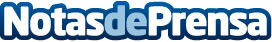 Piscinas Lara explica cuáles son los mejores invernadores para utilizar en la temporada 2022-2023Una de las dudas más comunes de aquellos propietarios de piscinas durante el invierno es qué invernador utilizar. Una empresa de productos y maquinaria de mantenimiento y limpieza de piscinas aclara cualquier duda acerca de la hibernación de las piscinasDatos de contacto:Piscinas Lara913 071 933Nota de prensa publicada en: https://www.notasdeprensa.es/piscinas-lara-explica-cuales-son-los-mejores Categorias: Bricolaje Jardín/Terraza Servicios Técnicos Hogar http://www.notasdeprensa.es